Методические разъясненияпо вопросам проведения социально-психологического тестированияобучающихся образовательных организаций на предмет потреблениянаркотических средств, психотропных и других токсических веществЧто нужно знать родителям, школьникам, общественности о социально-психологическом тестировании?Во-первых, то, что тестирование является добровольным. Тестированиеобучающихся, не достигших возраста пятнадцати лет, проводится при наличии информированного согласия одного из родителей или иного законного представителя. Тестирование обучающихся, достигших возраста пятнадцати лет, проводится при наличии их информированных согласий в письменной форме об участии в тестировании. Каждый обучающийся, участвующий в тестировании, имеет право в любое время отказаться от тестирования, поставив об этом в известность члена Комиссии, и покинуть аудиторию.Во-вторых, родители (законные представители) обучающихся могут прийти и посмотреть, как обучающиеся заполняют тесты. Допуск родителей (законных представителей) в качестве наблюдателей может быть организован при условии предварительного их инструктирования об условиях наблюдения за тестированием, принципах сохранения конфиденциальности и, безусловно, правило по письменному заявлению содержащему вышеперечисленные обязательства.В-третьих, участие в социально-психологическом исследовании поможетродителям снять необоснованные подозрения в употреблении наркотиков, выявить скрытые тенденции нарушений поведения, поможет не упустить время и оказать помощь своему ребенку.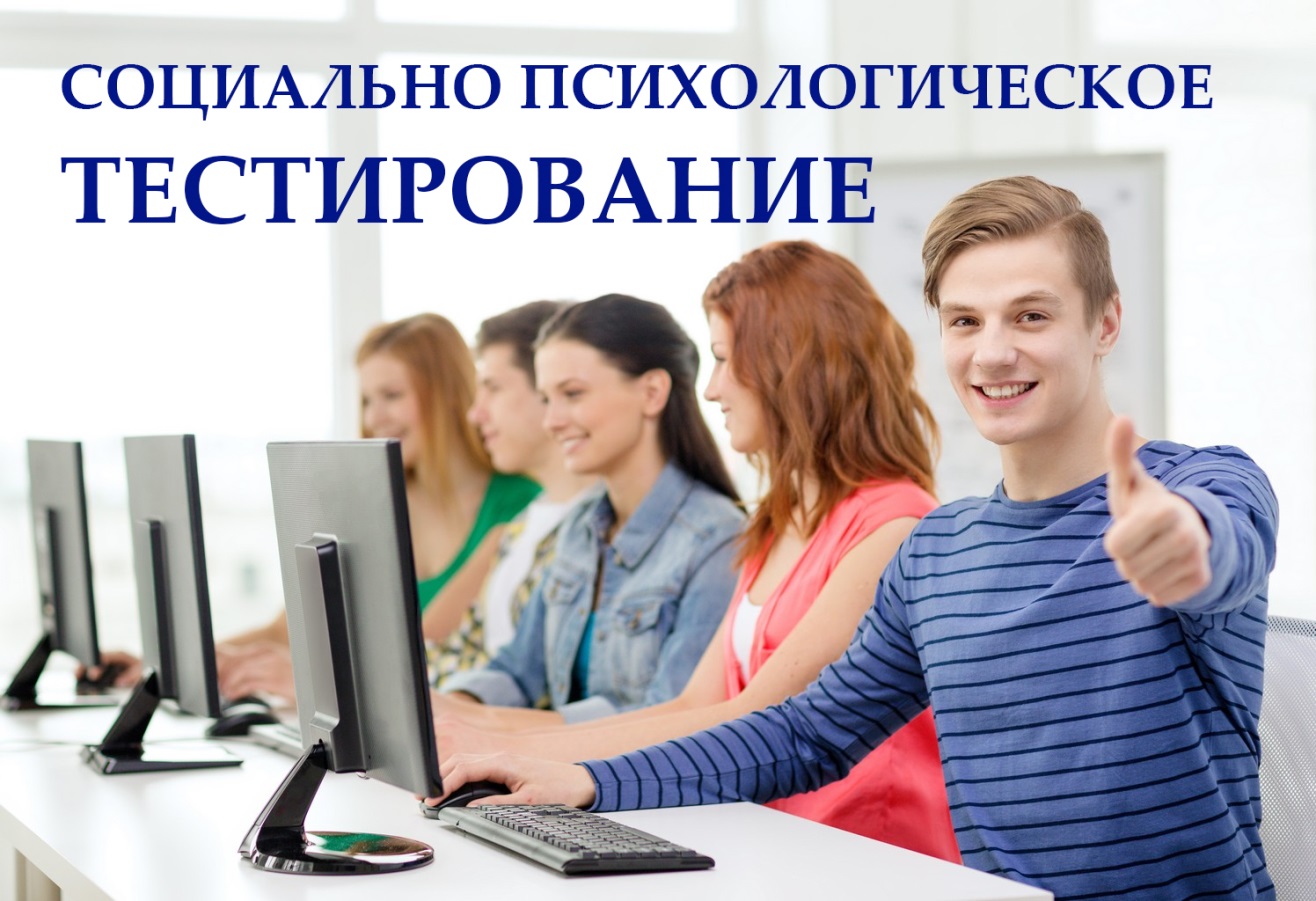 